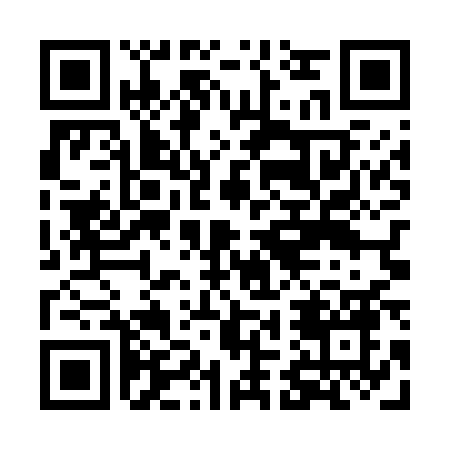 Prayer times for Beechwood Trails, Ohio, USAMon 1 Jul 2024 - Wed 31 Jul 2024High Latitude Method: Angle Based RulePrayer Calculation Method: Islamic Society of North AmericaAsar Calculation Method: ShafiPrayer times provided by https://www.salahtimes.comDateDayFajrSunriseDhuhrAsrMaghribIsha1Mon4:296:061:355:339:0310:402Tue4:296:061:355:339:0310:403Wed4:306:071:355:339:0310:394Thu4:316:071:355:339:0310:395Fri4:326:081:355:349:0310:396Sat4:336:091:365:349:0210:387Sun4:336:091:365:349:0210:378Mon4:346:101:365:349:0210:379Tue4:356:101:365:349:0110:3610Wed4:366:111:365:349:0110:3511Thu4:376:121:365:349:0010:3512Fri4:386:131:365:349:0010:3413Sat4:396:131:365:348:5910:3314Sun4:406:141:375:348:5910:3215Mon4:416:151:375:348:5810:3116Tue4:436:161:375:348:5810:3017Wed4:446:161:375:348:5710:2918Thu4:456:171:375:348:5610:2819Fri4:466:181:375:338:5610:2720Sat4:476:191:375:338:5510:2621Sun4:486:201:375:338:5410:2522Mon4:506:211:375:338:5310:2423Tue4:516:211:375:338:5210:2324Wed4:526:221:375:338:5210:2225Thu4:536:231:375:328:5110:2026Fri4:556:241:375:328:5010:1927Sat4:566:251:375:328:4910:1828Sun4:576:261:375:328:4810:1629Mon4:586:271:375:318:4710:1530Tue5:006:281:375:318:4610:1431Wed5:016:291:375:318:4510:12